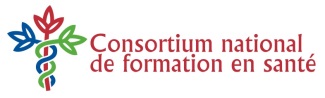 SIMULATION IP- FORMULAIRE D’ÉVALUATION DES PARTICIPANTSInstructionÀ propos de la simulationCommentaires